Título del artículo en español(Título del artículo en inglés)Primer Autor1 , Segundo Autor2  (Máximo cuatro autores)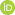 1 Institución primer autor, Ciudad, País2 Institución segundo autor, Ciudad, Paísemail_autor1@institucion.edu.ec, email_autor2@institucion.edu.ecResumen: Síntesis del trabajo de aproximadamente 150 palabras. Incluir los aspectos más relevantes como: ¿Por qué se hizo este trabajo? ¿Cómo se hizo? ¿Qué se obtuvo/encontró? ¿Cuál es la innovación/aporte? Usar letra de tamaño 10, con sangría izquierda y derecha de 1cm. El interlineado debe ser sencillo, con espaciado posterior de 6 puntos.Palabras clave: máximo 5 palabras, que describan el trabajo, separadas por comas.Abstract: Traducción del resumen a inglés.Keywords: traducción de las palabras clave a inglés.1. IntroducciónEste documento presenta los lineamientos que deben seguir los artículos sometidos a revisión en la revista InGenio. Se sugiere usar este mismo archivo como base/plantilla para la preparación del artículo.Los artículos enviados deben aplicar el formato descrito en este documento. En caso de no hacerlo, el equipo editorial puede devolver el mismo para que se aplique el formato establecido.Los artículos enviados pueden estar escritos en inglés o español. Su extensión debe ser de al menos 6 páginas, tomando en cuenta el formato aquí descrito. Se deben respetar encabezado y pie de página ya que serán completados por el equipo editorial al momento de publicar el artículo.2. FormatoEste documento ha sido estructurado utilizando un tamaño de papel A4. El tipo de letra usado es Times New Roman de diferentes tamaños según el elemento. En la tabla 1 se resume los diferentes tamaños de letra empleados.El texto/párrafo que sigue a una tabla o figura debe tener un espaciado de 6 puntos. Cada párrafo debe tener una sangría de primera línea de 0,6 cm. Se usa interlineado simple, dejando un espaciado posterior de 6 puntos. Además, se debe dejar un espacio en blanco (un ENTER) después de: título en español, título en inglés, correos electrónicos de los autores, palabras clave y keywords.Los títulos de secciones deben estar escritos en mayúsculas con letra negrita de tamaño 11, con espaciado anterior de 12 puntos y espaciado posterior de 6 puntos. Las subsecciones llevarán solo negrita de tamaño 11, usando mayúsculas solo en las palabras que sea necesario, y espaciado posterior de 6 puntos. En la siguiente sección se muestran ejemplos de esto.Tabla 1. Tamaños de fuentes.Las tablas y figuras deben aparecer lo más cercano al texto donde se mencionan por primera vez, prestando atención especial de que no existan líneas “huérfanas”, que la tabla no quede dividida entre una página y otra o que los textos descriptivos estén separados de la correspondiente tabla o imagen.3. Estructura DEL MANUSCRITOLos autores son los responsables del contenido del manuscrito sometido a evaluación y por ende la estructura de este queda a criterio de ellos. Sin embargo, a continuación se presenta la estructura esperada para un artículo de investigación original.3.1. IntroducciónPresenta el contexto necesario, describiendo adecuadamente el problema y justificando la necesidad del estudio. Es deseable que se incluyan citas que refuercen lo planteado por los autores. Suele ser útil dejar claro desde esta sección el objetivo y aporte del trabajo realizado. Opcionalmente, se puede mencionar la organización del artículo.3.2. Trabajo relacionadoDependiendo de la necesidad, los autores podrían considerar una sección para el análisis de trabajos relacionados. No se espera que esta sección sea un simple resumen de otros trabajos.3.3. MetodologíaDescribir la metodología, o los materiales y métodos empleados en el estudio ejecutado. Tenga presente que no se espera que en esta sección se realicen explicaciones generales o definiciones sobre los tipos de métodos y/o los tipos de investigación. Es de suma importancia describir esta sección de manera que el estudio pueda replicarse.Procedimiento. En algunos estudios es necesario describir la serie de pasos y/o tareas realizadas. Nótese el formato en tercer nivel de títulos.Materiales. Describa los materiales utilizados si fuera necesario, como por ejemplo, equipos o software.Diseño experimental. Según corresponda, explique el diseño experimental aplicado al estudio. Otros. Incluya otros aspectos que sean necesarios. Algunos ejemplos pueden ser los siguientes (nótese el formato en cuarto nivel de títulos): Participantes. Personas/sujetos que tomaron parte en el estudio. Suele ser útil dar una caracterización de ellos, acompañada de algunos valores. No se estila presentar gráficos estadísticos en este sentido. Si corresponde, incluya también aspectos éticos considerados como por ejemplo el uso de consentimientos informados. También deben considerarse aspectos éticos aplicables a investigaciones con otros seres vivos según corresponda.Configuración de equipos. En algunos casos es necesario ilustrar y/o describir la forma en que fueron dispuestos los equipos empleados.Recolección de datos. Puede describir los instrumentos o medios usados para recolectar datos, tales como cuestionarios o encuestas.Dataset. Si aplica, describa el conjunto de datos usados en el análisis realizado.3.4. ResultadosPresente los resultados del estudio. Utilice elementos como tablas, imágenes, gráficos estadísticos, bloques de código, algoritmos, diagramas, etc. que sean necesarios. Cualquier elemento que no sea una tabla debe ser presentado como “figura”.3.5. DiscusiónEn esta sección puede realizar un análisis/interpretación de resultados. También podría hacer una comparación con artículos/trabajos similares y mencionar algunas limitaciones del estudio.3.6. ConclusionesPresente las conclusiones del trabajo. Algunos autores acostumbran a iniciar con una recapitulación (breve) del trabajo realizado antes de sintetizar sus hallazgos. Finalmente, puede considerar la posibilidad de mencionar el trabajo futuro o la continuación del ahora presentado.4. Listas, tablas, figuras y ECUACIONESEn esta sección se explica el formato requerido para listas, numeradas y no numeradas, tablas, figuras y ecuaciones. Asimismo, se incluyen ejemplos de cada una de ellas.Para las listas se mantiene el mismo formato que para el texto del artículo; es decir, interlineado simple, con espaciado posterior de 6 puntos. Debe usar además sangría izquierda y francesa de 0,6 cm. Utilice viñetas redondas para las listas no numeradas así:Primer elemento.Segundo elemento.El formato de las listas numeradas es similar a las no numeradas como se muestra a continuación:Primer elemento.Segundo elemento.Tercer elemento. Las tablas llevarán en su parte superior una descripción breve. En la tabla 1 se mostró un ejemplo del formato. El texto dentro de la tabla debe estar a espacio simple, sin sangría y sin espaciados anterior y posterior. Al contrario de las tablas, las figuras llevarán su descripción en la parte inferior (ver Figura 1). Su texto estará centrado al medio de la página. El texto “Figura NN” irá en negritas. Las figuras serán numeradas secuencialmente. Todas las figuras deben ser mencionadas en el texto incluyendo, según sea necesario, la explicación correspondiente.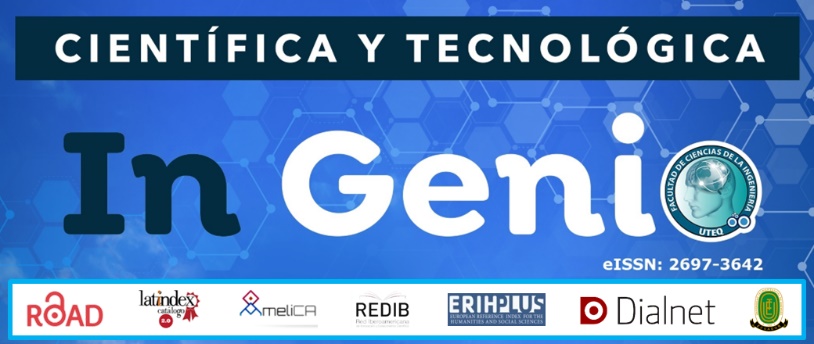 Figura 1. Ejemplo de figura.En caso de utilizar ecuaciones o fórmulas, todas deben enumerarse secuencialmente (ver Ecuación 1). La fórmula/ecuación aparecerá centrada y su número al costado derecho de la página. Use el mismo formato de fuente que para el texto normal.5. cONCLUSIONESEn este documento se ha descrito las normas de formato a seguir para la presentación de manuscritos a la revista InGenio. Se espera que los autores se apeguen estrictamente a este formato antes de someter su artículo a revisión. Asimismo, se invita a realizar la revisión respectiva, cuidando todos los detalles necesarios. El equipo editorial de la revista agradece su colaboración en este sentido y aprecia mucho la confianza depositada al enviar su artículo.aGRADECIMIENTOS: El equipo editorial agradece la colaboración de los autores por seguir los lineamientos requeridos. rEFERENCIASLas referencias bibliográficas tienen que presentarse aplicando el estilo IEEE, con igual formato de texto/fuente que el texto normal del documento. Tiene que existir relación directa entre las citas en el texto y el listado de referencias presentado al final del artículo; es decir, no puede incluir referencias que no hayan sido citadas en el texto, y tampoco puede tener una cita en el texto sin incluir la referencia es el listado respectivo. A continuación se muestran varios ejemplos. N. Apellido, “Título artículo,” Journal, vol. NN, no. NN, pp. Inicio–Fin, año.N. Apellido y N. Autor2, S., “Título artículo de conferencia con proceedings,” En Nombre de la Conferencia, NN ed., N. Editor, M. Editor, Eds. Ciudad: LNCS, año, pp. X–Y. N. Apellido, M. Apellido y O. Apellido, Título de libro. Ciudad: Editorial, año.N. Apellido, “Título artículo conferencia,” presentado en Nombre Conferencia, Ciudad, Año.OREMElementoTamañoTítulo del artículo en español18Título del artículo en inglés14Títulos de secciones, subsecciones y otros niveles11Nombres de autores11Filiaciones de autores10Resumen/abstract y palabras clave/keywords10Texto normal (contenido del artículo)11(1)